Asia Development Foundation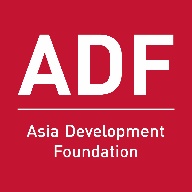 ADF Elite Scholarship www.asiadf.orgThe Asia Development Foundation, a Non-Profit Organization located in Korea, is providing ADF Elite Scholarships to talented students in Asia for the future of the cooperative Asian community.□ Full Name: ______________________________________□ Gender: Male [     ]  /  Female [     ]□ Date of Birth: ____________________________________□ Place of Birth: ___________________________________□ Major: _________________________________________□ Faculty: ________________________________________□ Resident address: ______________________________________________□ Home address: ________________________________________________□ E-mail: ______________________________________________________□ Cellphone Number: _____________________________________________□ Emergency Contacts: *Sample: Parents / Sibling________________________□ Social Account(*Optional): _______________________________________□ High School Information□ High School Grade (*Example)□ University Entrance Exam (*Example)□ Occupation of the Father: ________________________________________□ Occupation of the Mother: ________________________________________□ Family Backgrounds / Financial Status□ Academic Achievements□ Social Work Experiences□ Academic Plans *Include how to use the ADF Elite Scholarship□ Social Work PlansI apply as an ADF Elite Scholarship studentAnd confirm that all the above information is true:Signature: _______________________----------------- Please attach the additional documents in below-----------------Required documents:① Certificate of High school Graduation.② Transcript③ University Entrance exam Report card④ Certificate of the Academic Achievement(*In case evidence is required.)Application FormPhoto3*4Name of High SchoolProvince of High SchoolSchool YearSubjectScore (/Full score)112233No.SubjectScoreTotal Score (/Full score)123* Sample- Living with grandparents, parents, and university student brother.(Write Special Notes here the Scholarship committee might consider.If you need more space, it is okay to write over this table.)* Sample- Got achievement in Best Student’s Contest in 2018.- Got first prize in English Speaking Contest in 2019. (Describe your experience of achieving something in your studies, not just in winning records.)* Sample- Participated in an environmental protect club in 2018. In this club, we did activities such as picking up trash, weed picking, and environmental protection campaigns. And I…* Sample- I will be graded A in math. To get this score, I will review math problems at home at least three times a week. In my first year, I will study math equations. And my plan for the secondgrade is...* Sample- I will join the school volunteer club in my first year of school. And in second grade, I have a plan to visit the nursing home. In there, I will draw beautiful paintings on the walls of the nursing home. And…